Ata Nº 028/2023         Aos oito dias do mês de agosto de dois mil e vinte e três, às dezenove horas, reuniu-se em caráter ordinário a Câmara Municipal de Vereadores de Bom Retiro do Sul – RS, com os seguintes vereadores: Astor José Ely, Clóvis Pereira dos Santos, Diogo Antoniolli, Fabio Porto Martins, João Batista Ferreira, Jairo Martins Garcias, João Pedro Pazuch e Silvio Roberto Portz. Ausente o vereador Antônio Gilberto Portz por motivos de saúde. Havendo quórum, o senhor Presidente invocando a proteção de Deus declarou aberta a sessão e convidou a todos os presentes a rezar o Pai Nosso. A seguir solicitou ao secretário da mesa que fizesse a leitura da ata de número zero vinte e sete barra dois mil e vinte e três, a qual após lida, foi colocada em discussão, votação e aprovada por unanimidade de votos. Prosseguindo, solicitou a leitura das matérias que deram entrada na Casa: de origem do Poder Executivo, os projetos de lei de números cem, cento e um e cento e dois barra dois mil e vinte e três. Aberto o espaço para o grande expediente, o presidente João Batista Ferreira fez uso da palavra. Aberto o espaço de lideranças não ouve oradores. Aberta a ordem do dia, os projetos de lei do Executivo sob os números cem, cento e um e cento e dois foram colocados em votação e aprovados por unanimidade de votos. Os projetos de Lei do Executivo de números sessenta e oito, setenta e nove e oitenta e dois permaneceram baixados nas comissões. Encerrada a Ordem do Dia, aberto o espaço das explicações pessoais, pronunciaram-se os vereadores: Astor Jose Ely, Clóvis Pereira dos Santos, Fabio Porto Martins, João Pedro Pazuch e Silvio Roberto Portz. Após o Senhor Presidente, fez uso do espaço de explicações pessoais diretamente da Mesa Diretora. Nada mais havendo a tratar declarou encerrada a presente sessão e convidou a todos os presentes para a próxima sessão ordinária que será realizada no dia quatorze de agosto de dois mil e vinte e três. Plenário Herbert Brackmann, 08 de agosto de 2023.         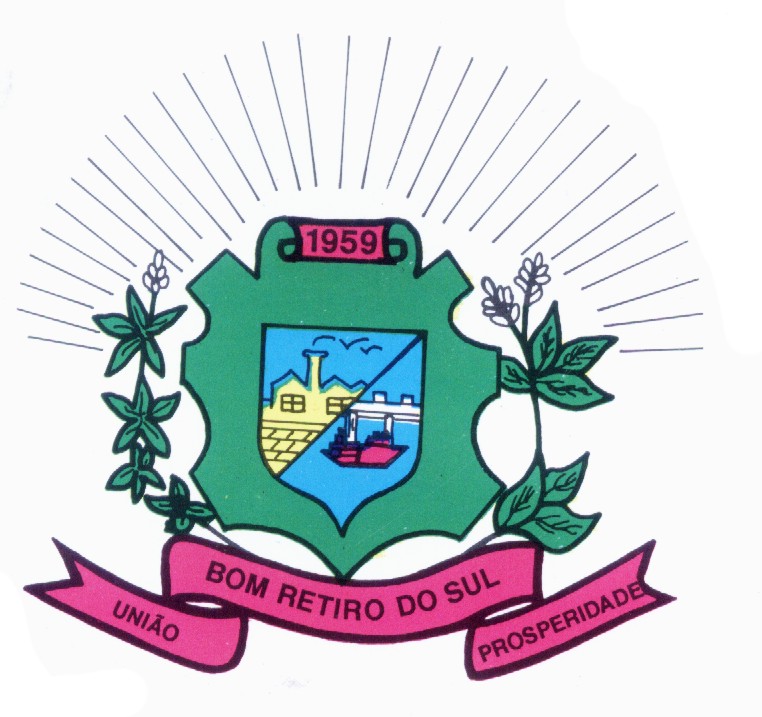                                                         JOÃO BATISTA FERREIRA                                       JOÃO PEDRO PAZUCHPresidente                                                                1º Secretário                                           ANTONIO GILBERTO PORTZ                                   CLÓVIS PEREIRA DOS SANTOS                                                       Vice Presidente                                                           2º Secretário JAIRO MARTINS GARCIAS                                        ASTOR JOSE ELYVereador                                                                VereadorSILVIO ROBERTO PORTZ                                     DIOGO ANTONIOLLIVereador                                                                 Vereador        FÁBIO PORTO MARTINS                                     Vereador                          